ST. LUKE’S ANGLICAN CHURCH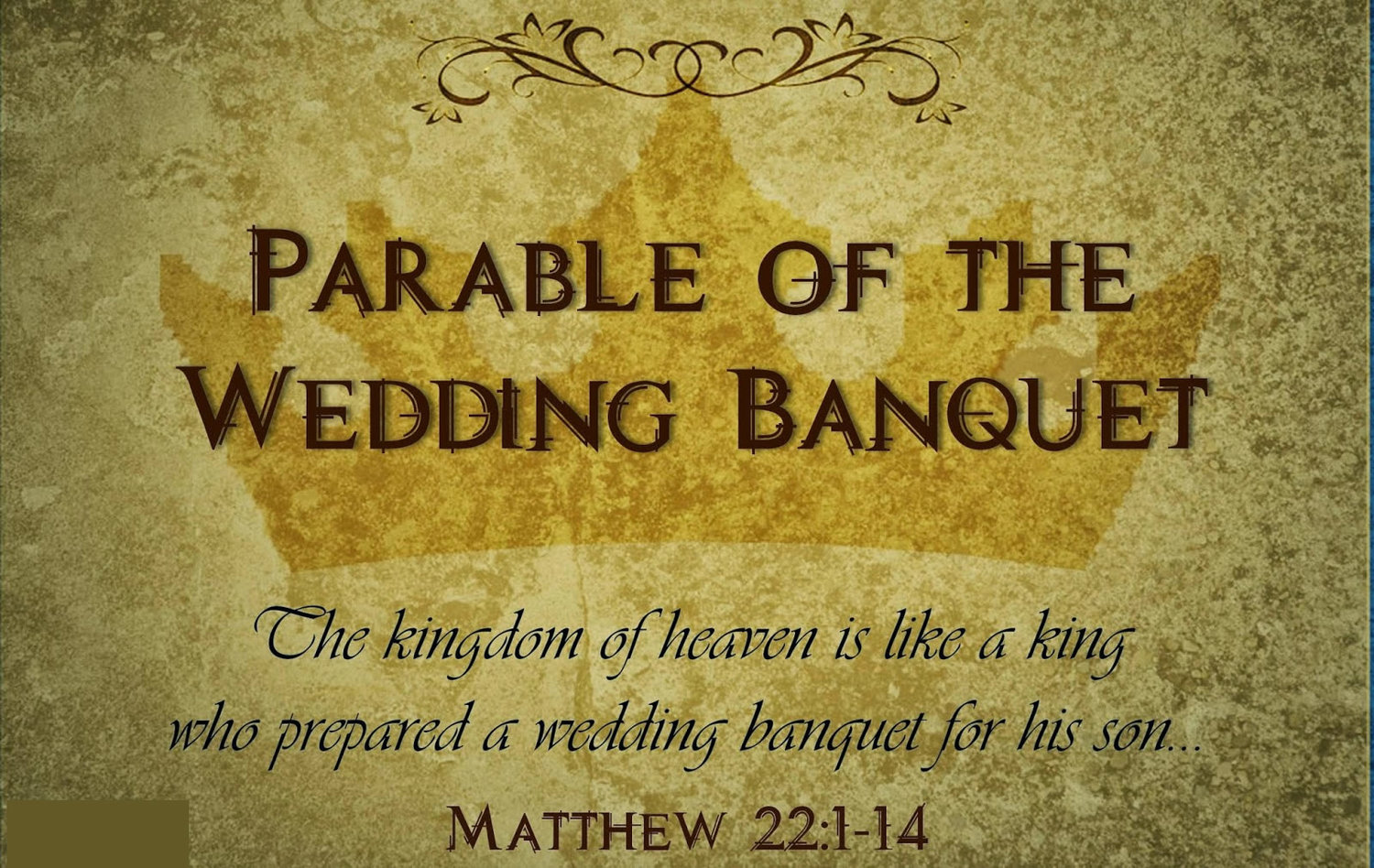 Sunday Morning CommunionOctober 15, 2023, at 10:00 a.m. The Rev. Rob MontgomeryPriest-In-Charge rob.montgomery@anglican.nb.ca / 506-608-1772https://www.facebook.com/StLukesGP12, Quispamsis Road, Quispamsis, N.B. E2E 1M2Readings: Exodus 32: 1-14             Psalm 106: 1-6, 19-23                      Philippians 4: 1-9           Matthew 22: 1-14St. Luke’s NewsINTERCESSIONS: Anglican Communion: The Anglican Church of Kenya, the Most Rev Jackson Ole Sapit, Primate. Archbishop Linda Nicholls, Anglican Church of Canada. Diocese of Québec, Bishop Bruce Myers.Missions: The Rev. Canon Paul Jeffries, Bishop McAllister College, in Uganda, fellow missionaries, teachers, volunteers. The Diocese of Ho, Bishop Matthias Meduadues-Badohui, Ghana, West Africa the Companion Diocese of the Diocese of FrederictonFredericton, Archbishop David, retired bishop William and his family, the Miller, and the Lemmon family. Camp Medley and Camp Brookwood, staff, and campers. Threshold Ministries, The Anglican Diocese of Yukon: our retired clergy, and our fellow Anglicans; Fredericton, the Rev. Canon Wandlyn Snelgrove; Sussex Corner, the Rev. Dr. Sean Davidson; Gondola Point, the Rev. Rob Montgomery, and his family and the Ven. Cathy Laskey's, honorary assistant and her family.Gondola Point: Christmas Family Support      Parish family: Kathleen Robinson Gerald and her family          Parish Ministry: Baden Powell liaison and stewardship. Community Needs: those without work, food, or shelter, and those who serve and care for them. Pray also for those who are travelling. Shut-Ins.Sick: Alice, Barb, Bev, Catharine, Danielle, Diane, Donna, Flora, Janet, Katie, Laverne, Peggy O., Shawn, Wanda., Winnie C., James F, Travis B., Jack D., Natalie D., Isaac D. , John E., Lisa G., Diane M., Calvin M., Kathy M., Malcolm M., David S., Keaton S., Donna T., Wendy W., and any others we have been asked to include in our prays….Thanksgiving: Health and our Health Care System. Parish Mission Outreach: Parish Mission Outreach: For the next Sundays, we are collecting boxes of “Cheerios” Cereal for an Elementary School Breakfast Program. Non-name brands are acceptable if there are no nuts (peanuts, peanut oil) in the ingredients or facilities in which they are made. Again, we will collect them at the church and then deliver them to the school.Nov. 4/23 Please save the date of Saturday, November 4, which is tentatively scheduled for a Layreader gathering / training day. The planned training will be on leading both BCP and BAS worship - looking at those liturgies in detail and finding how to find the daily and seasonal parts. Experienced layreaders are also encouraged to plan to attend to share your knowledge. More details to follow in the early Autumn.++++++++++++++++++++++++++++++++++++++++++++++The Parish of Riverview Altar Guild is looking for children’s choir gowns and cruets, for purchase or donation. If you can help, contact the Rev. Julian Pillay > shepherdsheartsa@gmail.comClergy ConferenceOct 16/23 Holy Trinity Hammond River - Fall Speakers Series – Get all your questions answered!Monday October 16th, 2023, from 7 pm - 8 pmMINDFULNESS FOR HEALTHThis great session will help us understand what mindfulness is,and more importantly how to become mindful by understanding what do when you cannot stop your mind from thinking of too many things at once - especially as a way to improve memory and help with sleep.Please join us for an uplifting evening with special guest Dawn O'Dell of CMHAOct. 20/23 St. Paul’s are ready to start the senior’s drop-in on Friday, the 20th from 10 to 11.30.  It is going to be every week.  We have a lot of fun things organized for the seniors to do and enjoy.  The main purpose is a time to get to know each other and have fun.  It is open to everyone, even those who are not seniors.  Please pass this on to your parishioners and use the following in your bulletins or newsletters. 
> The first one on the 20th is going to be a fun one to gather, have treats and maybe listen and join in the music.Oct 21/23 Holy Trinity Hammond River - CAN I HELP? THE ART OF VISITING PEOPLE. WHO ARE LONELY, GRIEVING OR UNWELL  Saturday October 21st from 9 am - 2 pmWhether you are a family member or friend, you can benefit from this workshop. More than ever people need to be comforted with a visit. This interactive workshop will help you learn to listen more effectively, refresh skills you already have and make your visit more fulfilling. There is no fee to attend. Lunch is provided. Please join us for an uplifting day with special guest Rick Benson, Grief Recovery Specialist Pre-Register by calling 506-647-8170.Oct. 27/23 Holy Trinity Community Lunch - Friday October 27th, 2023 11 am to 1 pm , Hammond RiverA variety of soups and desserts. Free will offering.Everyone is welcome. Call 506-647-8170 for information.Fall Speakers Series - Get all your questions answered!Saturday October 28th, 2023 from 2 pm - 4 pmHoly Trinity Hammond River - DEATH & TAXESDeath and Taxes are part of life! What do you need to know? How do you plan for the future? Should you preplan funeral arrangements? Do you need a will? What are your options? Please join us for a special afternoon with guests David Nickerson from Brenan's Funeral Home & lawyer Kelli Lester.Sunday October 29, 2:00 p.m.   The Church of St. Simon and St. Jude's in Belleisle Creek (originally the Parish of Springfield, Kings County) is celebrating its 140th anniversary, with Archbishop Edwards presiding. The service will be a "Kirking of the Tartans" service, representing all of the founding and significant families of this church and congregation over the years. Many families have moved away. The church is looking for the descendants of Northrups and Scovils, two families that no longer have representatives in the parish. All are welcome to this community and mission celebration. Refreshments (including Haggis) afterwards. Please pass this on to anyone with Belleisle Creek roots.Layreaders' Day with the ArchbishopIncluding practical training on leading BCP and BAS worshipSaturday, November 4, 202310:00 am - 4:00 pmChrist Church Cathedral, Fredericton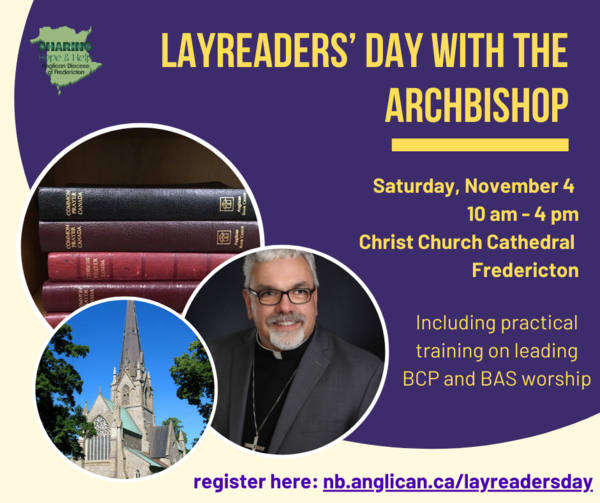 Sunday, Nov. 26, 2:30 p.m.  St. Paul’s Church in Rothesay will hold its 15th annual Sounds for Sigowet concert, followed by a silent auction and an elegant tea with treats. All proceeds will enable orphans to attend secondary school in Eldoret, Kenya. Tickets are $20 for adults, $10 for students and are available at the church office or by calling 506-847-1812 or 506-849-2414. 
This year’s performers are Chris Buckley, viola; Ali Leonard, violin; Dani Sametz, violin and John Buckley, cello.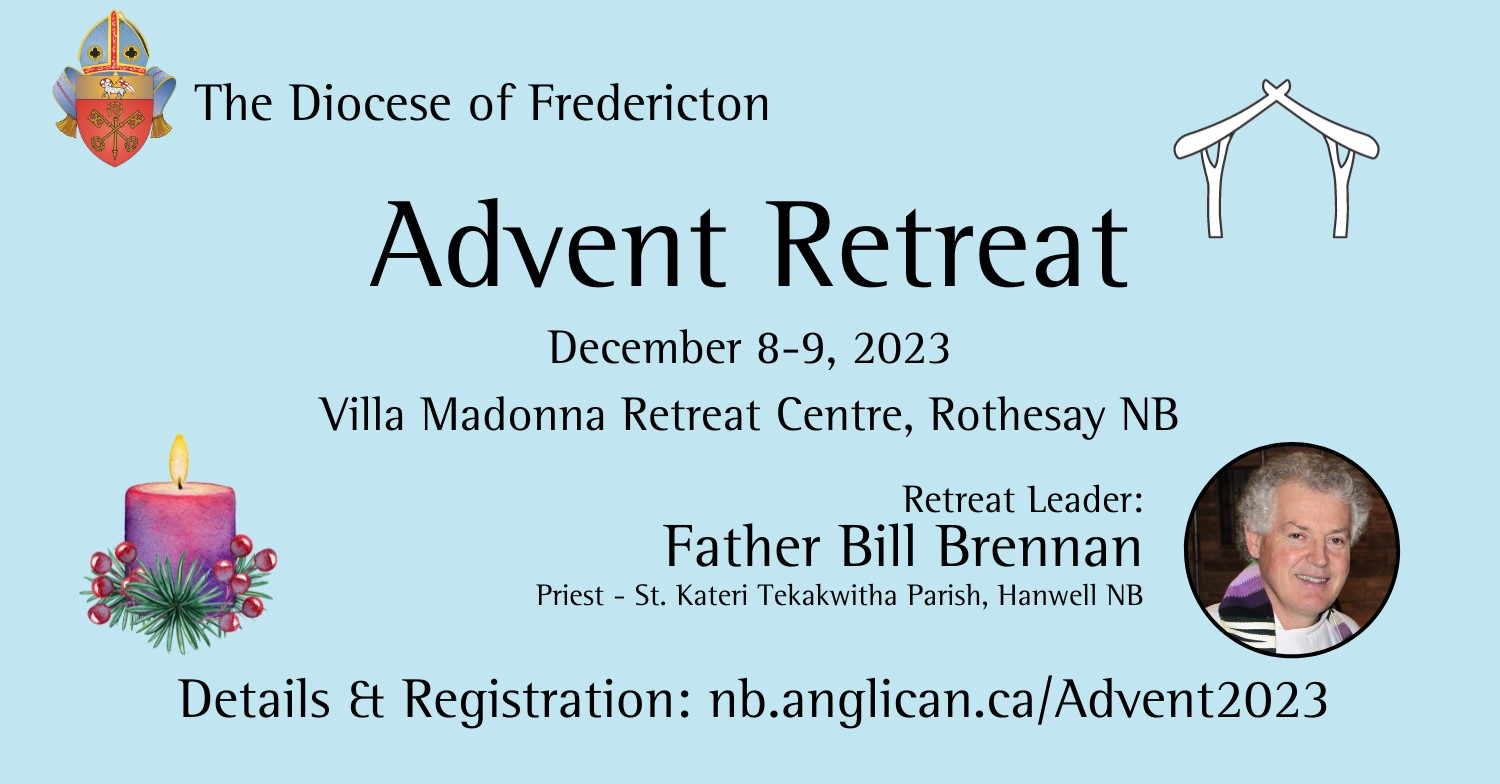 ++++++++++++++++++++++++++++++++++++++++++++++++++++++St. Luke’s A.C.W meet every Monday at 10:00 am all are welcome.The Rev. Montgomery’s Online Bible Study on Tuesday at 3:30 p.m. St. Luke’s Book Club the last Tuesday of the month at 10:00 a.m. at St. Luke’s Parish Hall. Please contact Heather Hynds for the list of books.The Rev. Rob Montgomery’s Midweek Contemplative Services from 6:30PM - 7PM St. Luke’s Anglican Church.                                                                                                                                  Mission Visionary Group – Meet monthly for guidance and direction of out missionary outreach of the Parish. Further details please contact the Rev. Rob Montgomery.Quarters for A Kilometer: We will be collecting quarters ($0.25) for the distance of a kilometer for the Church Restoration Fund. There will be a container on the back table for the quarters.                                                                                                                                              Work on our Building Restoration Project is complete. St. Luke’s is in the process of raising funds for re- investments funds used for the Restoration repairs of St. Luke’s Anglican Church. White envelopes for this are on the entry table. If you have any questions, please speak with Rev. Rob Montgomery, Rosemarie Kingston, or Terry Sleep. Safe Church Trainer and Renewals: Please note a new online safe church training platform has been developed to allow the Diocese to better track who has taken the training, as well as working to make the training more relevant, accessible, and simple to complete. The new training should take 30-45 minutes and the Diocese would appreciate all feedback that you can provide on the entire process to ensure this is the ideal system to roll out to the diocese. Please contact Donna Dobbin for your training, thank you.We are collecting refundable items from the parish for the Restoration Fund for the Church. If you have any you would like picked up, you may call Terry and Susan Sleep on 847-7609, or Darryl. On this website is also St. Luke's Blog, posting of our Orders of Service and Sermons for Sundays, as well as other resources for us from time to time. Feel free to explore and spread the news if you can.We must continue to meet our monthly expenses while we are unable to come to our church to meet at times for worship and fellowship. Since all worship services, meetings, and events at our church are on hold at times, our bulletin has changed. As the situation changes, activities will begin to be re-scheduled. Please contact Terry Sleep at 847-7609. He is our Parish E-offering Representative or by mail to St. Luke’s Anglican Church, 12 Quispamsis Road, Quispamsis, New Brunswick, E2E 1M2 or e-transfer. Please contact Terry Sleep at 847-7609 for further information or instructions, thank you.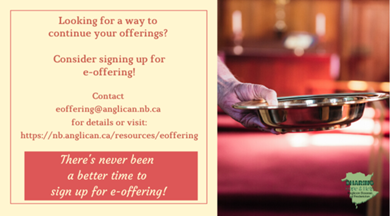 Many of you received the e-news from Gisele McKnight, Diocesan Communications Officer. It contains messages from the archbishop concerning the coronavirus and the resulting procedural changes and cancellations that have been put in place. Bishop David’s message contains links to his earlier messages on the coronavirus, as well as to prayers, on-line worship services and the Book ofCommon Prayer. If you did not receive e-news, it may be found at https://nb.anglican.ca/newsletters/102/display  A call to prayer has been issued and details may be found in e-news. As well, you can keep up with Diocesan events at https://nb.anglican.ca/                               E - News wants subscribere-News is the best way to keep up to date on what is going on in the diocese.                                                     Click here to subscribe.THE ANGLICAN JOURNAL AND THE NEW BRUNSWICK ANGLICAN: If you are not currently receiving the Anglican Journal and the New Brunswick Anglican and would like to, there are two ways to subscribe: 1. On-line at https://www.anglicanjournal.com/newsubscription/ checking off that you want the Diocesan paper called "Fredericton - New Brunswick Anglican" in the drop-down menu to accompany your subscription to the Anglican Journal, or 2. E-mail circulation@national.anglican.ca indicating.that you would like to receive both the Anglican Journal and the New Brunswick Anglican. Include the name of your parish and the Diocese. 